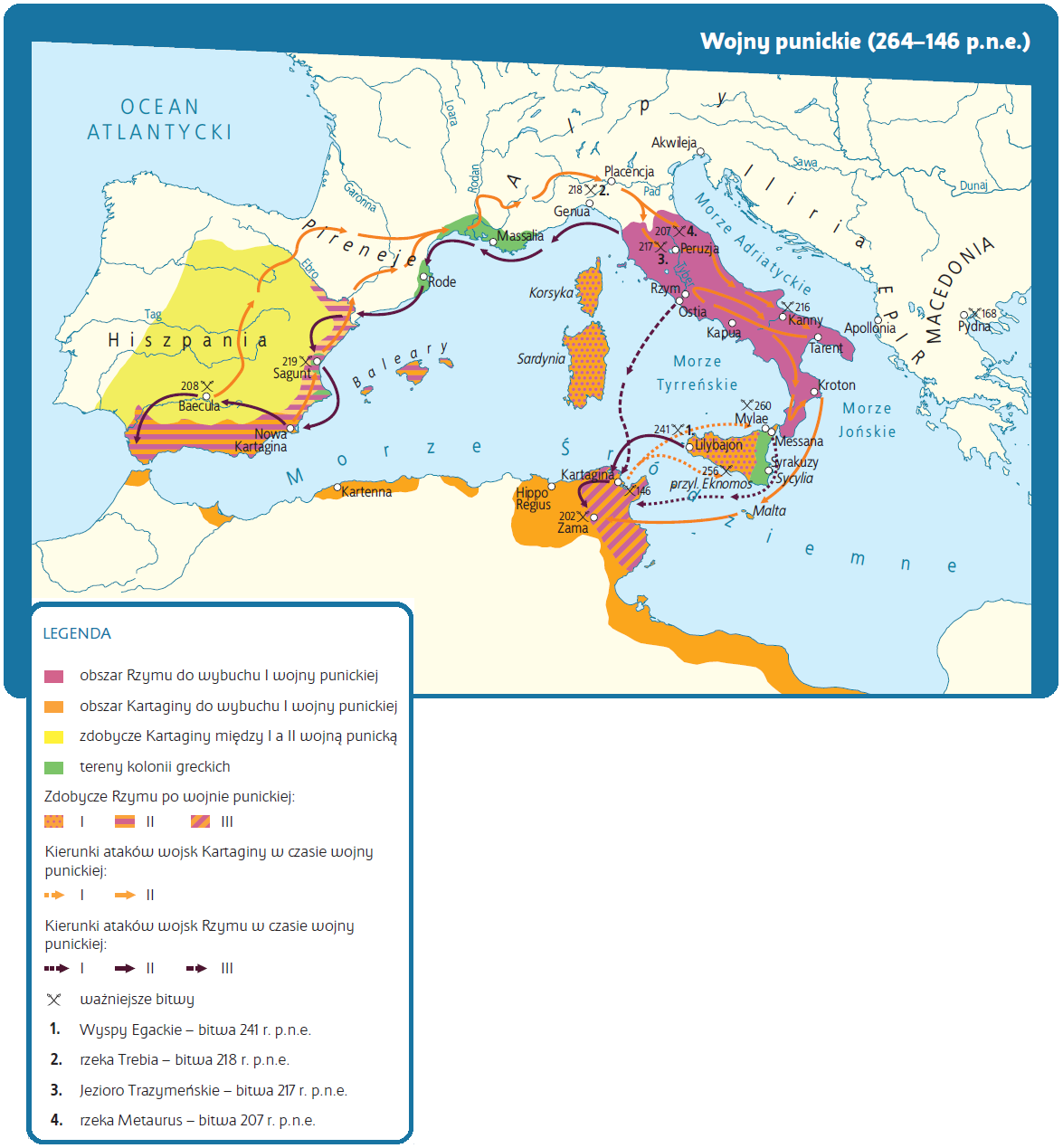 Praca z mapą1. Wymień zdobycze Rzymu w I, II i III wojnie punickiej. 2. Podaj nazwę głównego miasta greckiej części Sycylii. Powiąż je z jedną z wojen punickich oraz z życiem i działalnością jednego z greckich filozofów i matematyków. 3. Zakreśl na mapie miejsce największego zwycięstwa Hannibala nad Rzymianami. 4. Omów, jaką strategię zastosowali w II wojnie punickiej Kartagińczycy, a jaką Rzymianie. 5. Rozstrzygnij, który rodzaj wojsk – flota czy piechota – odegrały decydujące role w I i II wojnie punickiej. Odpowiedź uzasadnij. 